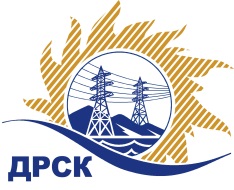 Акционерное Общество«Дальневосточная распределительная сетевая  компания»ПРОТОКОЛ № 339/УР-ВП по выбору победителя открытого электронного запроса предложений на право заключения договора на выполнение работ  «Капитальный ремонт ПС Северная, ПС Байкальская, ПС КСК, ПС Вознесенская, ПС Пивань» для нужд филиала АО «ДРСК» «Хабаровские электрические сети» (закупка № 78 раздел 1.1. ГКПЗ 2017)  ЕИС № 31604609225 (МСП)Форма голосования членов Закупочной комиссии: очно-заочная.ПРИСУТСТВОВАЛИ: 10 членов постоянно действующей Закупочной комиссии ОАО «ДРСК»  2-го уровня.ВОПРОСЫ, ВЫНОСИМЫЕ НА РАССМОТРЕНИЕ ЗАКУПОЧНОЙ КОМИССИИ: Об утверждении результатов процедуры переторжки.Об итоговой ранжировке заявок.О выборе победителя запроса предложений.РЕШИЛИ:По вопросу № 1Признать процедуру переторжки состоявшейсяУтвердить окончательные цены заявок участниковПо вопросу № 2Утвердить итоговую ранжировку заявокПо вопросу № 3Планируемая стоимость закупки в соответствии с ГКПЗ: 4 670 000,00 руб., без учета НДС;   5 510 600,00 руб., с учетом НДС.2. Признать победителем запроса предложений на право заключения договора на выполнение «Капитальный ремонт ПС Северная, ПС Байкальская, ПС КСК, ПС Вознесенская, ПС Пивань» для нужд филиала АО «ДРСК» «Хабаровские электрические сети» участника, занявшего первое место в итоговой ранжировке по степени предпочтительности для заказчика: ООО "ЭТК Энерготранс" (680054, г. Хабаровск, ул. Трехгорная 8) на условиях: стоимость предложения 5 509 420,00 руб. (цена без НДС: 4 669 000,00 руб.). Условия оплаты: в течение 30 календарных дней с даты  подписания справки о стоимости выполненных работ КС-3 на основании счета, выставленного Подрядчиком. Срок выполнения работ: май-сентябрь 2017 г. Гарантия на своевременное и качественное выполнение работ, а также на устранение дефектов, возникших по вине Подрядчика, в течение 24 месяцев с момента приемки выполненных работ. Срок действия оферты до 31.05.2017Ответственный секретарь Закупочной комиссии 2 уровня  		                                                             М.Г.ЕлисееваЧувашова О.В.(416-2) 397-242г.  Благовещенск«17» марта 2017№п/пНаименование Участника закупки и его адресОбщая цена заявки после переторжки, руб. ООО "ЭТК Энерготранс" (680054, г. Хабаровск, ул. Трехгорная 8)5 509 420,00 руб. (цена без НДС: 4 669 000,00 руб.)2.ООО "ПКФ"Константа" (Россия, 644021, Омская область, г. Омск, ул. Богдана Хмельницкого, д. 232А)5 510 600,00 руб. (цена без НДС: 4 670 000,00 руб.)Место в итоговой ранжировкеНаименование и адрес участникаЦена заявки до переторжки, руб.Окончательная цена заявки, руб.1 местоООО "ЭТК Энерготранс" (680054, г. Хабаровск, ул. Трехгорная 8)5 509 420,00 руб. (цена без НДС: 4 669 000,00 руб.)5 509 420,00 руб. (цена без НДС: 4 669 000,00 руб.)2 местоООО "ПКФ"Константа" (Россия, 644021, Омская область, г. Омск, ул. Богдана Хмельницкого, д. 232А)5 510 600,00 руб. (цена без НДС: 4 670 000,00 руб.)5 510 600,00 руб. (цена без НДС: 4 670 000,00 руб.)